Richard L. Sanders SchoolParent and Family Engagement Plan I, Heidi E. D’Ambrosio, do hereby certify that all facts, figures, and representations made in this application are true, correct, and consistent with the statement of assurances for these waivers. Furthermore, all applicable statutes, regulations, and procedures; administrative and programmatic requirements; and procedures for fiscal control and maintenance of records will be implemented to ensure proper accountability for the expenditure of funds on this project. All records necessary to substantiate these requirements will be available for review by appropriate state and federal staff. I further certify that all expenditures will be obligated on or after the effective date and prior to the termination date of the project. Disbursements will be reported only as appropriate to this project, and will not be used for matching funds on this or any special project, where prohibited.AssurancesThe school will be governed by the statutory definition of parental involvement, and will carry out programs, activities, and procedures in accordance with the definition outlined in Section 9101(32), ESEA;Involve the parents of children served in Title I, Part A in decisions about how Title I, Part A funds reserved for parental involvement are spent [Section 1118(b)(1) and (c)(3)];Jointly develop/revise with parents the school parental involvement policy and distribute it to parents of participating children and make available the parental involvement plan to the local community [Section 1118 (b)(1)];Involve parents, in an organized, ongoing, and timely way, in the planning, review, and improvement of programs under this part, including the planning, review, and improvement of the school parental involvement policy and the joint development of the schoolwide program plan under section 1114(b)(2) [Section 1118(c)(3)];Use the findings of the parental involvement policy review to design strategies for more effective parental involvement, and to revise, if necessary, the school’s parental involvement policy [Section 1118(a)(E)];If the plan for Title I, Part A, developed under Section 1112, is not satisfactory to the parents of participating children, the school will submit parent comments with the plan when the school submits the plan to the local educational agency [Section 1118(b)(4)];Provide to each parent an individual student report about the performance of their child on the state assessment in at least mathematics, language arts, and reading [Section 1111(h)(6)(B)(I)];Provide each parent timely notice when their child has been assigned or has been taught for four (4) or more consecutive weeks by a teacher who is not highly qualified within the meaning of the term in 34 CFR Section 200.56 [Section 1111(h)(6)(B)(ii)]; andProvide each parent timely notice information regarding their right to request information on the professional qualifications of the student's classroom teachers and paraprofessionals [Section (h)(6)(A)].									7/19/2019Mission Statement
Involvement of Parents
Describe how the school will involve parents in an organized, ongoing, and timely manner, in the planning, review, and improvement of Title I programs including involvement in the decisions regarding how funds for parental involvement will be used [Sections1118(c)(3), 1114(b)(2), and 1118(a)(2)(B)].Coordination and Integration

Describe how the school will coordinate and integrate parental involvement programs and activities that teach parents how to help their children at home, to the extent feasible and appropriate, including but not limited to, other federal programs such as: Head Start, Early Reading First, Even Start, Home Instruction Programs for Preschool Youngsters, the Parents as Teachers Program, public preschool, Title I, Part C, Title II, Title III, Title IV, and Title VI [Section 1118(e)(4)].Annual Parent Meeting

Describe the specific steps the school will take to conduct an annual meeting designed to inform parents of participating children about the school’s Title I program, the nature of the Title I program (schoolwide or targeted assistance), Adequately Yearly Progress, school choice, supplemental educational services, and the rights of parents. Include timeline, persons responsible, and evidence the school will use to demonstrate the effectiveness of the activity [Section 1118(c)(1)].Flexible Parent Meetings

Describe how the school will offer a flexible number of meetings, such as meetings in the morning or evening, and may provide with Title I funds, transportation, child care, or home visits, as such services related to parental involvement [Section 1118(c)(2)].Building Capacity

Describe how the school will implement activities that will build the capacity for strong parental involvement, in order to ensure effective involvement of parents and to support a partnership among the school involved, parents, and the community to improve student academic achievement [Section 1118(e)]. Describe the actions the school will take to provide materials and training to help parents work with their child to improve their child’s academic achievement [Section 1118(e)(2)].Include information on how the school will provide other reasonable support for parental involvement activities under Section 1118 as parents may request [Section 1118(e)(14)].Staff Training
Describe the professional development activities the school will provide to educate the teachers, pupil services personnel, principals, and other staff in how to reach out to, communicate with, and work with parents as equal partners, in the value and utility of contributions of parents, and in how to implement and coordinate parent programs, and build ties between parents and schools [Section 1118(e)(3)].Other Activities

Describe the other activities, such as parent resource centers, the school will conduct to encourage and support parents in more fully participating in the education of their children [Section 1118 (e)(4)].Communication

Describe how the school will provide parents of participating children the following [Section 1118(c)(4)]:Timely information about the Title I programs [Section 1118(c)(4)(A)];Description and explanation of the curriculum at the school, the forms of academic assessment used to measure student progress, and the proficiency levels students are expected to meet [Section 1118(c)(4)(B)];If requested by parents, opportunities for regular meetings to formulate suggestions and to participate, as appropriate, in decisions relating to the education of their children[Section 1118(c)(4)(C)]; andIf the schoolwide program plan under Section 1114 (b)(2) is not satisfactory to the parents of participating children, the school will include submit the parents’ comments with the plan that will be made available to the local education agency [Section 1118(c)(5)].Accessibility

Describe how the school will provide full opportunities for participation in parental involvement activities for all parents (including parents with limited English proficiency, disabilities, and migratory children). Include how the school plans to share information related to school and parent programs, meetings, school reports, and other activities in an understandable and uniform format and to the extent practical, in a language parents can understand [Section 1118(e)(5) and 1118(f)].Discretionary ActivitiesSchool Level Parental Involvement Policy Components Check if the school does not plan to implement discretionary parental involvement activities. Check all activities the school plans to implement:X Not ApplicableUpload Evidence of Input from Parents (into the Audit Box KIA Folder)

Upload evidence of parent input in the development of the planUpload Parent-School Compact (into the Audit Box KIA Folder)


Note: As a component of the school-level parental involvement policy/plan, each school shall jointly develop, with parents for all children served under this part, a parent-school compact that outlines how parents, the entire school staff, and students will share the responsibility for improved student academic achievement Section 1118(d)].

Upload an electronic version of the Parent-School Compact.Upload Evidence of Parent Involvement in Development of Parent-School Compact (into the Audit Box KIA Folder)

Note: As a component of the school-level parental involvement policy/plan, each school shall jointly develop, with parents for all children served under this part, a parent-school compact that outlines how parents, the entire school staff, and students will share the responsibility for improved student academic achievement Section 1118(d)].

Upload evidence of parent input in the development of the compact.Building Capacity Summary

Provide a summary of activities provided during the previous school year that were designed to build the capacity of parents to help their children [Section 1118 (e)(1-2)]. Include participation data on the Title I annual meeting.Staff Training Summary
Provide a summary of the professional development activities provided by the school during the previous school year to educate staff on the value and utility of contributions of parents; how to reach out to, communicate with, and work with parents as equal partners; the implementation and coordination of parent programs; and how to build ties between parents and the school [Section 1118 (e)(3)].Barriers
Describe the barriers that hindered participation by parents during the previous school year in parental involvement activities. Include the steps the school will take during the upcoming school year to overcome the barriers (with particular attention to parents who are economically disadvantaged, are disabled, have limited English proficiency, have limited literacy, or are of any racial or ethnic minority background) [Section 1118(a)(E)].Signature of Principal or Designee 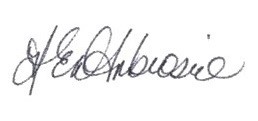 Date SignedResponse: The mission of Richard L. Sanders is that all students will master the academic, behavioral, and affective skills necessary to grow into successful adults preparing them for college, career, and life.Response: Richard L. Sanders School believes in involving parents in all aspects of its Title I programs, therefore our school will encourage parents to become active members of our School Advisory Council (SAC). More than 50 percent of the members of the SAC are required to be parent (non-employee) representatives. The SAC has the responsibility for developing, implementing, and evaluating the various school level plans, including the School Improvement Plan (SIP) and Parental Involvement Plan (PIP). Therefore, parents will be provided opportunities to give input in the development and decision-making process of all Title I activities related to the school. An annual evaluation will be conducted using surveys completed by stakeholders. The results will be analyzed to evaluate the effectiveness of the school's parent involvement program. Parents may request additional support either directly through their child's teacher or administrator. A parent may also request support during regularly scheduled SAC or PTA meetings.countProgramCoordination1Individuals with Disabilities Education Act (IDEA)Supplemental instruction provided by the school will be discussed with parents during the development of the students' IEP.countActivity/TasksPerson ResponsibleTimelineEvidence of Effectiveness1Maintain documentationPrincipal and Assistant PrincipalAugust 30, 2019Title I audit box housed in Eagle’s Nest in the front office at the Title 1 Parent Station 2Maintain Documentation Electronically in the Audit BoxSocial WorkerAugust 30, 2019Documentation will be uploaded to electronic audit box3Annual Title I Parent MeetingAssistant PrincipalAugust 27, 2019Agendas and sign-in sheets4Create sign-in sheetsOffice clerkAugust 22, 2019Sign-in sheets for meeting and individual classrooms5Advertise/publicize eventPrincipal/ Office ClerkAugust 17, 2019School Messenger messages and posting on school website6Develop and disseminate invitationsOffice clerkAugust 17, 2019Flyer with date of dissemination and posting on school website7Develop agenda, handouts, and/or presentation materials that address the required componentsPrincipal and Assistant PrincipalAugust 17, 2019Copies of agendas, PowerPoint presentation, and handoutsResponse: Richard L. Sanders School seeks to provide excellent customer service and availability for parents. The administrators make themselves available to parents to the largest degree possible when parents come to the school with questions or concerns. We offer evening events throughout the year.  We also offer two different times for non-school based members to attend our School Advisory Council’s meetings and provide input.countContent and Type of ActivityPerson ResponsibleAnticipated Impact on Student AchievementTimelineEvidence of Effectiveness1Curriculum/Open House/ Annual Title I MeetingPrincipal and Assistant PrincipalAssist parents and students with school-wide and classroom expectations so that their child(ren) will be successful during and after school.August 27, 2019Sign-in sheets, handouts, agendas, and presentation materials2Literacy and Art WalkPrincipal and Assistant PrincipalParents will be provided with content specific sessions, aligned with FL standards, identifying strategies they can use at home to promote highest student achievement specific to reading, writing and math as measured by FSA gains.December 2019Sign-in sheets, handouts, agendas, and presentation materials3Curriculum and the Arts ShowcasePrincipal and Assistant PrincipalParents will be provided with content specific sessions, aligned with FL standards, identifying strategies they can use at home to promote highest student achievement in literacy across all content areas to support 100% gains on FSA Reading and Math.February 2020Sign-in sheets, handouts, agendas, and presentation materials4Parent-Principal Round Table MeetingPrincipalParents will have the opportunity to meet with principal to discuss school issues and work towards improving school culture. Sessions topics will include highest student achievement, making learning gains in math and ELA.September SAC meetingSign-in sheets and handouts5SAC – School Advisory CouncilPrincipalProvide background knowledge on student population, collaborate on school wide routines and processesSeptember 2019Teacher /Administration observations and meetings, Feedback from SurveyscountContent and Type of ActivityPerson ResponsibleAnticipated Impact on Student AchievementTimelineEvidence of Effectiveness1Ongoing PLCPrincipal, Assistant Principal Improve the ability of staff to work effectively with parents.Increase ELA and Math gainsAugust 2019- May 2020Conference agenda and other appropriate documentation as required – Evidence of Data Review 2Cross Content Parent Out ReachPrincipal, Assistant Principals, Team Leaders, teachersWork within cross content teams to identify students strengths and areas of support and reach out to parents to work with them to support their children throughout the yearAugust 2019- May 2020Parent Conference Logs or Parent Log in Focus, IEP MeetingsMonthly Student Achievement Programs3Restorative PracticesRP Trainerbuilding relationships and repairing harm – students learn to work cooperatively together and problem solve through conflictAugust 2019- May 2020Increased positive behaviors evidenced by observation, daily point sheets, and the number of students earning a Level 2 or Level 3 on the Level System.4All Staff PLCPrincipal and Assistant PrincipalLearned more about our student demographics, and writing lesson plans aligned to the Florida Standards.  Standards based lesson planning increases the rigor in classrooms and enables teachers to match instruction to the correct depth of knowledge in the standardAugust 2019- May 2020Increase student learning gains in ELA and Math – Data demonstrating growth throughout the school year on assessments.5Data Chats by Level and SchoolwidePrincipal and Assistant PrincipalUnderstanding where are students are currently performing and what they need to learn to make gains helps us identify specific strategies to ensure student success and differentiate instructionAugust 2019- May 2020Increase student learning gains in ELA and Math – Data demonstrating growth throughout the school year on assessments.Response: Richard L. Sanders School will maintain a system to provide parent resources, as well as inform others of their availability. We are working together with parents to update email contacts in Focus and work with teachers to support teacher-parent communication via email. Furthermore, Richard L. Sanders School will inform parents regarding the Parent Resource Center provided at the Title I Center. Response: Richard L. Sanders School will provide information to parents regarding Title I programs in a timely manner using various methods of communication including meetings, letters home, the school messenger, email and the school website. At the Open House / Annual Title I Meeting, information about Title I programs, curriculum, and academic assessments will be shared in a general meeting. Teachers will maintain sign-in sheets and provide a copy to the Title I coordinator who will also maintain documentation on the dissemination of information, distribution methods, and timelines. Parents will be provided a response form to provide input or to ask questions. Questions will be answered at the end of the meeting and if needed the principal will respond by email to all questions left. If a parent is unsatisfied with the school-wide program plan under Section 1114 (b)(2), they will be asked to provide their comments to the Principal who will then provide the comments to the Title I office. Up-to-date information will also be kept at the "Parent Station" located in the front office for parent convenience.Response: Richard L. Sanders School will make the Parental Involvement Plan (PIP) available to parents in English and Spanish on the school's website. A hard copy of the PIP will be housed in the "Parent Station" located in the front office and will be copied upon parent request. Written communication may be requested to be translated in languages other than English. Upon parent request, a translator will be made available at parent meetings and in the school office to provide translation services to ensure that parents are able to fully participate in parent meetings. American Sign Language (ASL) translation services will also be made available upon parent request.countContent and Type of ActivityNumber of ActivitiesNumber of ParticipantsAnticipated Impact on Student Achievement1Curriculum/Back-2-School Night Annual Title I Meeting140Parents understand what it is to be a Title I school, where to find important information and how to get involved – the more we are able to collaborate with our families the more successful our students will be academically and behaviorally.2Literacy and Art Walk150Parents will be provided with content specific sessions, aligned with FL standards, identifying strategies they can use at home to promote highest student achievement specific to reading, writing and math as measured by FSA gains.3Curriculum and the Arts Showcase150Parents will be provided with content specific sessions, aligned with FL standards, identifying strategies they can use at home to promote highest student achievement in literacy across all content areas to support learning gains on FSA ELA and Math.4Parent-Principal Round Table Meeting15Parents will have the opportunity to meet with principal to discuss school issues and work towards improving school culture. Sessions topics will include highest student achievement, making learning gains in math and ELA.countContent and Type of ActivityNumber of ActivitiesNumber of ParticipantsAnticipated Impact on Student Achievement1Ongoing PLC's to include data reviews3629Teachers worked together to analyze data to plan for differentiated instruction, target students, lesson plan and problem solve behavior issues in the classroom.2Restorative Practices151Led by RP Trainer – building relationships and repairing harm – students learn to work cooperatively together and problem solve through conflict3All Staff PLC829Led by the principal with support from AP, staff collaborated on the Marzano Evaluation, learned more about our student demographics, and writing lesson plans aligned to the Florida Standards.  Alignment with standards increases the rigor in classrooms and enables teachers to match instruction to the correct depth of knowledge in the standard4Cross Content PLCs3629Work within cross content teams to identify student’s strengths and areas of support and reach out to parents to work with them to support their children throughout the year.5Data Chats by Level and Schoolwide12 (1x per month)29Increase student learning gains in ELA and Math – Data demonstrating growth throughout the school year on assessments.countBarrier (Including the Specific Subgroup)Steps the School will Take to Overcome1Lack of parent involvement at Title I Events (African American, economically disadvantage)Offer alternate meeting times in the morning periodically throughout the year2Unable to contact parents/multiple calls from several teachers in one day(African American, economically disadvantage)Work with Social Workers and Behavioral team to make home visits and provide parents various ways (email or text) to reach the school if phone calls are not easily accessible.3Parents unable to get information on what is happening in their child’s classes (economically disadvantage)Monthly newsletters with information on class content, testing, field trips and other relevant information. Use the school messenger system to contact parents via the phone.